出荷証明書　令和　　　年　　　月　　　日下記の商品を出荷したことを証明いたします｡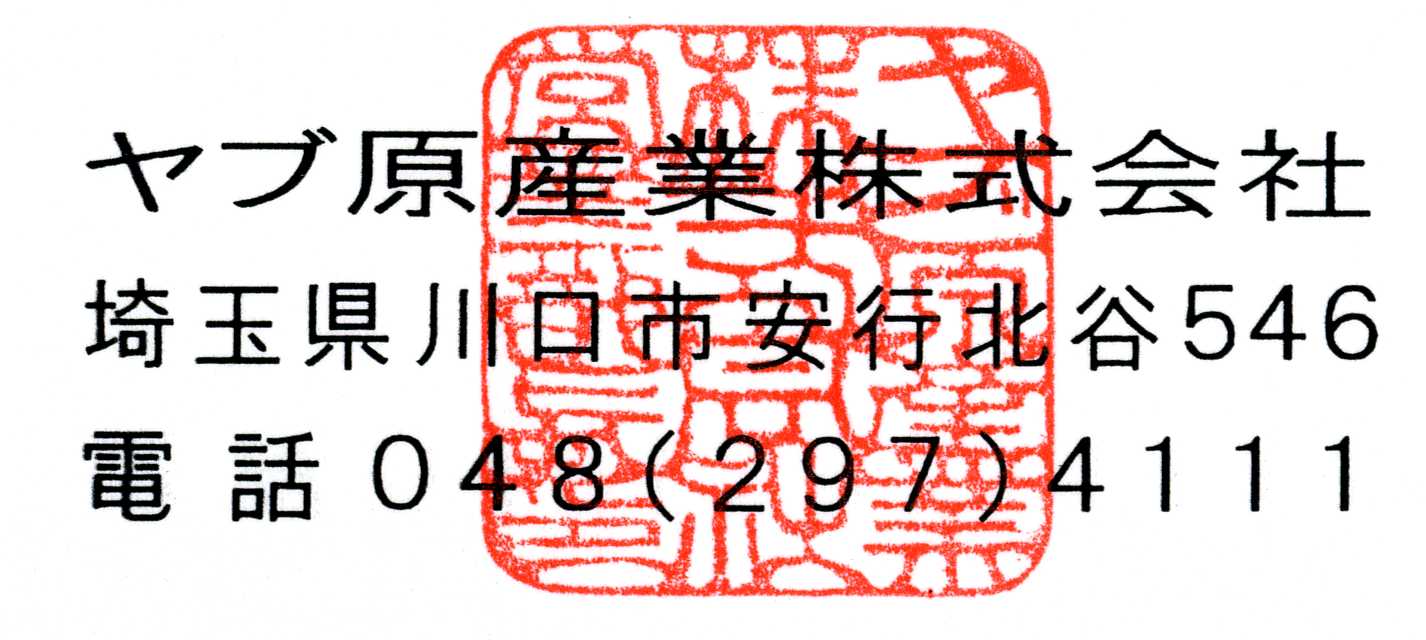 　　　　　　　　　　　　御中　工事名元請業者施工業者出荷年月日令和　　　　年　　　　月　　　　日No．商　品　名商　品　名入　目数　量備　考１２以下余白以下余白３４５６７８９１０摘要摘要